St. Croix County Home and Community Education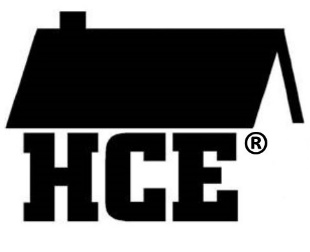 July/August 2022From the President’s DeskI am looking forward to Autumn and cooler weather, How about you?  Our new furnace, air conditioner and refrigerator should be installed by the end of August, I can’t wait.We had a very good board meeting on July 12th.  Plans were made for the county fair with enough helpers lined up.  I reminded people that we still need a new president elect.  The job is easy and not time consuming and you get to go to state conference free of charge.  Also, I would like to see club presidents at our board meetings.The county fair was very successful. We had some nice baskets for our silent auction.  The book sales were good too.  Between the two we made more than last year.Our July Meet and Greet at Deer’s Bar in Deer Park was well attended with 11 members and 4 guests and 2 grandchildren (Char’s).  August Meet and Greet will be at the Barnboard in Roberts on the 24th at 11:30am.  All are welcome to just eat together and visit.We will have an outing on August 16 at the Riverwood Nature Center in Star Prairie at noon.  We will be able to tour the thrift Center and have a picnic lunch on the grounds.  Bring a bag lunch for yourself and something to drink.  If the weather isn’t great, we will be under cover.  We can also take a walk around the grounds.  I’m going, how about you?Our Fall Council meeting and International day will be on September 29th at the Ag Center in Baldwin.  Start in is 12 NOON.  The speaker for International will be on Ukraine.  The meal will be catered. The cost is $10.00.  It should be an interesting afternoon.I hope to see you soon.Linda Sutherland St. Croix County HCE PresidentHattie’s CornerWilbur and I agree this heat is getting to us.  Even the cows are complaining and their milk production is down.  The only one not complaining is Farm Dog who lays in the kiddy pool, Wilbur has set up for him under the maple tree.  Sometimes large cat joins him.  If the pool was bigger I would jump in too.The garden is doing okay but I’ ready to be done canning and still have jam and jelly to do.  I wish Wilbur hadn’t talked me into a garden again this year.Wilbur had an inside repair job to do last week, the kitchen faucet became a fountain, water all over the floor.  All I had to do was add the soap and apply the mop and voila, two jobs done at the same time.  Wilbur went to town for repair parts and soon the faucet was fixed…almost.  Now the hot water handle goes backwards to turn it on while the cold one comes forward and the faucet now growls at me when I turn it on.Oh well, like I said, the heat is getting to us.Take it easy and I will talk to you later.Love HattieSt. Croix County HCE Executive Board MeetingTues, July 12,2022  2 PM Ag Center, Baldwin, WIMeeting called to order by President Linda Sutherland. Pledge and creed recited.Roll Call- Absent were Lois Burri, and Carol KobernickSecretary s Report; Phoebe S. made a motion to accept as written. Jean K. seconded.  Motion passed.Treasurer s Report; Phoebe S.- Paid out scholarship to Maddie. Sold Kwik Trip gas cards and purchased more. Paid dues and Pennies for Friendship to state. Paid for members to go to state Convention. Paid for yearly insurance to cover events. Treasurer s report placed on file.President’s report; Linda S. attended all meetings. District will have to find a place to hold 2026 State Convention. Fall Council/International Nite committee members to meet after this meeting. Betty Lee’s club will have a booth at County Fair. There are 250 entries from 25 counties for State Cultural Arts Show. Linda S. s sister is joining HCE. Wanda brought in some children’s books for county fair. International-Jean K.- Sent a lot of materials to Nicaragua. Each county is allowed to bring in only one shoebox of items for Nicaragua to State Convention, so it will be easier to transport back to Steven’s Point from there. There will be a space for Jean’s International items to be sold at the convention.Marketing- Wanda B. - has a lot of merchandise to sell.Bookworms- Betty Lee- books now are delivered directly to the schools. Betty has been in Bookworms since the beginning. Good job Betty!County Fair-Phoebe S.- Has schedule sheet for work shifts being sent around table. Merlee will open up building on Friday. Wednesday morning, 8 am, cleaning of building and set up. A lot of members have books to donate to our fair building to sell. Linda S. may bring a small AC unit for building workers. Will offer ice water to fair goers. Building is open 9-9 Thurs thru Sunday during Fair. If your club wants to make up a basket for Silent Auction, please do. Phoebe is making up a "tea basket" with various teas, pretty tea cup, etc. Wanda B.’s husband made up a "man’s basket Green Bay" for the fair with tools and useful stuff for guys.Next newsletter will be out after the fair.Get in Conference registration by Aug. 1st. Tax exempt forms for members for rooms will be at fair. Awards applications have to be in by August lst. Our county didn’t send any this year.Aug. 16, at Riverwood Nature Center, Star Prairie, HCE will have an outing here at noon. Linda will be looking into what we will be doing there. State Conference for 2023 will be at the Wintergreen Conference Center in the Wisconsin Dells. Next Meet and Greet will be July 27, 11:30 at Deer’s Bar. Come join in! In August it will be at Barnboards in Roberts at 11:30. See program book for date. Phoebe S. working on putting in some puzzles and games in our newsletter to make it more fun. Great idea Phoebe!Entries for Cultural Arts going to State, please bring to County Fair. Wed. or Thurs. morning.  And bring in Spring Council cultural arts entries for display if you want.NVON will be July 25-27 in Evansville, IndianaNeed someone who is going to State Convention to fill in for Linda Sutherland at President s Business Meeting. Meeting Adjourned. Prayer recited.  Committee for Fall Council and International Nite to meet next.Submitted by Stephany Bourdon, St. Croix *************************************************************************County Fair ReportAnother fantastic fair – weather again was fairly decent. Good turnout and sold lots of books and pretty good participation with the Silent Auction baskets.We brought in $801 in book sales – Sold 5 Rural School books and 4 Creamery books. And little over $500 in Baskets – see breakdown.A HUGE THANK YOU to the Ladies that helped out in the booth.  Setting up and tearing down and building coverage.Registration for the Fall Council meeting.If you could pre-register by September 19th – we can get a rough idea for catering – late comers are welcome at the door – always extra food at these things.Name:	_______________________________________________________Mail to Phoebe Shourds – 401 State Road 65, River Falls, 54022If sending a check: make out to “St. Croix County HCE”Thank you